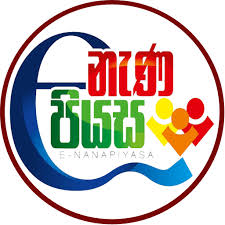 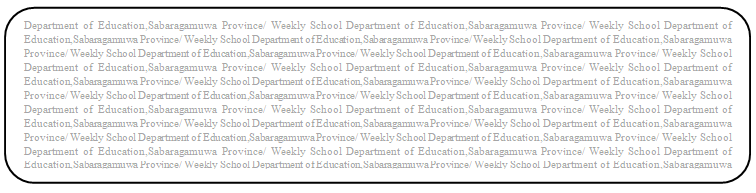 . 09- පාඩම - ශීල ශික්ෂාවේ ඉදිරි පියවර09 පාඩමේ 67,68 පිටු හොඳින් කියවන්න.පහත ප්‍රශ්නවලට පිළිතුරු ලියන්න.(1) දස සීලය අනුපිළිවෙලින් ලියන්න.(2) සීල සමාදානයෙහි ඇති වැදගත්කම දැක්වෙන  වාක්‍ය 10ක් ලියන්න.